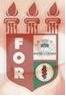 PLANILHA PARA CADASTROS DE LIVROS  BIBLIOTECA MARIA APARECIDA POURCHET CAMPOS        Classificação:       616.314                                  Código:	3612  Cutter:         G633c                                               Data: Turma 2017Autor(s):  Gomes, Carolina Pereira; Pascalle Cavalcante RibeiroTitulo: O CONHECIMENTO DA EQUIPE MULTIPROFISSIONAL SOBRE A ATIVIDADE DO CIRURGIÃO-DENTISTA EM UNIDADE DE TERAPIA INTENSIVA DO HOSPITAL DA AERONÁUTICA DE RECIFEOrientador(a): profª. Dra. Jerlucia Cavalcanti das Neves MeloCoorientador(a): profª. Dra. Fabiana da Motta SilveiraEdição:  1ª        Editora  Ed. Do Autor     Local:  Recife    Ano:  2017  Páginas:  45Notas:  TCC – 1ª Turma graduação - 2017